THESIS SUBMISSION FORM FOR THE DEGREE OF DOCTOR OF SCIENCE (D.Sc.) / DOCTOR OF LETTERS (D.Litt.)(To be filled in by the candidate)To be forwarded to the Coordinator of Research & Development together with FIVE COPIES of thesis and prescribed fee in the form of Demand Draft drawn in favour of “The Registrar, Periyar University, Salem”, so as to reach the Coordinator of Research & Development on any day on/after a period of six months from the date of registration.-2-Enclosures of the Application:Note:  The application submitting without the enclosures will not be considered.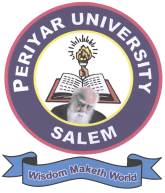 PERIYAR UNIVERSITYSALEM – 636 011, TAMIL NADUNAAC Reaccredited A++ Grade – State University – NIRF Rank 63 -ARIIA Rank-10DETAILS OF REMITTANCE OF FEEDETAILS OF REMITTANCE OF FEEa) Name of the Bank/ Branch b) Amount Remitted (in Rs.) c) Demand Draft Number & date a)Name of the Applicant (Block Letters) as in the Ph.D. Degreeb)Date of Birth & AgeMale / Femalec)NationalityOC/ BC/ MBC/ SC/ STd)Present designation and address of      Institution where candidate is now working as full time teacher or full time researcher with Telephone or Mobile numbere)Residential address with Telephone or Mobile numberf)D.Sc. / D. Litt. Registration confirmation details with dateg)Details of the Thesis for D.Sc. / D. Litt.i)Has the D.Sc. / D.Litt. Thesis been published, give detailsii)Title of the D.Sc. / D.Litt. Thesis and subjectiii)Name of department of Periyar University or any approved institution where the candidates has been working for ten years or more after obtaining the Ph.D. Degree during which he/she has published papers or booksiv)Whether the candidate has published papers or books on his/her research work other than the D.Sc./ D.Litt. thesis and if so whether copies of the same have been attachedSignature of the candidateSignature of the candidateSignature of the Coordinator of Research & DevelopmentSignature of the Coordinator of Research & DevelopmentSignature of the Head of the institution with sealSignature of the Head of the institution with sealDate of thesis submissionDate of thesis submission1.Prescribed fee Rs.60,000 in the form of demand draft drawn in favour of “The Registrar, Periyar University, Salem”2.Five copies of the D.Sc./D.Litt. thesis3.Soft Copy (CD)of thesis in PDF format 4.Declaration5.Certification from the Head of the University/Institution 6.Copy of D.Sc./D.Litt. Registration Order 